เอกสารหมายเลข 4แบบรับรองประสบการณ์ในงานที่หลากหลายตามมาตรฐานกำหนดตำแหน่งประเภทอำนวยการระดับสูงประกอบการพิจารณากลั่นกรองเพื่อขึ้นบัญชีรายชื่อผู้ผ่านการกลั่นกรองเพื่อแต่งตั้งให้ดำรงตำแหน่งประเภทอำนวยการระดับสูง กลุ่มตำแหน่งอำนวยการทั่วไป กลุ่มที่ 1 สังกัดสำนักงานคณะกรรมการการศึกษาขั้นพื้นฐาน	ทั้งนี้ เป็นไปตามหนังสือสำนักงาน ก.พ. ที่ นร 1006/ว 17 ลงวันที่ 28 กรกฎาคม 2558
และประกาศ อ.ก.พ. กระทรวงศึกษาธิการ ลงวันที่ 26 กุมภาพันธ์ 2562 เรื่อง ประสบการณ์ในงานที่หลากหลาย
ตามมาตรฐานกำหนดตำแหน่งประเภทอำนวยการของกระทรวงศึกษาธิการ รายละเอียดตาม QR Code ด้านล่างนี้	ข้าพเจ้าขอรับรองว่าข้อมูลดังกล่าวข้างต้นเป็นความจริงทุกประการ 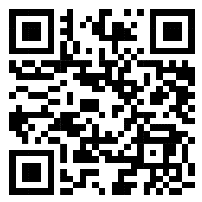 /ความเห็นของ ...เอกสารหมายเลข 4 หน้า 2ความเห็นของกลุ่มบริหารงานบุคค 2  	ได้ตรวจสอบรายละเอียดประสบการณ์ในงานที่หลากหลายฯ ของ ................................................... แล้ว ขอรับรองว่าข้อมูลที่ได้แจ้งไว้ในแบบรับรองประสบการณ์ในงานที่หลากหลายฯ ดังกล่าวข้างต้น ถูกต้องและเป็นความจริงทุกประการชื่อผู้สมัครเข้ารับการกลั่นกรองตำแหน่งสังกัดกลุ่ม/ฝ่ายสำนัก/กลุ่มรายละเอียดช่วงเวลาช่วงเวลารวมระยะเวลา(ปี เดือน วัน)ประสบการณ์ในงานที่หลากหลายประสบการณ์ในงานที่หลากหลายประสบการณ์ในงานที่หลากหลายประสบการณ์ในงานที่หลากหลายหมายเหตุรายละเอียดตั้งแต่ถึงรวมระยะเวลา(ปี เดือน วัน)ต่างสายงานต่างหน่วยงานต่างพื้นที่ต่างลักษณะงานหมายเหตุ(ลงชื่อ)ผู้สมัครเข้ารับการกลั่นกรอง()ตำแหน่งวันที่เดือนพ.ศ.(ลงชื่อ)ผู้รับรอง()ตำแหน่งวันที่เดือนพ.ศ.